Maturitní příklad 2018-2019 – PRGVytvořte aplikaci, která bude jednoduchým registrem tiskových dokumentů.Objekt dokument :Vlastnosti :id … jednoznačné Id (celé číslo) v systémutyp (řetězec „doc“,“pdf“,“txt“,“jiný“) varianta může být výčtový typ jako bonusHodnoty, které bude property nabývat nemusíte na úrovni objektu řešitvelikost (v bytech) – celé číslo k_archivaci ... je/není určen k archivaci (bool)Metody:Vypis() – vrátí string - všechny informace o dárciVlastnost k_archivaci převeďte va výpisu na string archivovat/nearchivovatget pouze na id, velikost, a k_archivaci !! vše ostatní bude zapouzdřené uvnitř objektuKonstruktor dokument(int _id,.., bool _k_archivaci) Objekt registr_dokumenty:Vlastnosti:Kolekce – ArrayList (můžete vybrat jinou vhodnou na daný problém, třeba List)Metody:Public Konstruktorregistr_dokumenty ()Public int Pridej(dokument d) Přidá dokument do kolekce a vrátí Id přidaného dokumentu, existuje-li už dokument se stejným Id v seznamu, pak metoda vrátí číslo : -1, metoda využívá metodu popsanou níže.Private bool Je_v_registru(int _ID) Vrátí true/false jeli už dokument se stejným id v seznamuPublic string Vypis_all()Vrátí řetězec -  seznam všech dokumentů v seznamu
v hlavičce výpisu bude údaj, kolik dokumentů je v registru a jaká je celková velikost všech dokumentů v seznamu.
K výpisu hlavičky použijte private metodu na  výpočet celkové velikosti všech dokumentů popsanou níže. Pro získání údaje o dokumentu samozřejmě využijte metodu Vypis() na objektu dokumentPublic string Vypis_k_archivaci (bool _k_archivaci )Vrátí řetězec - seznam dokumentů určených k archivaci, nebo ostatních (podle parametru) v hlavičce výpisu bude informace – text – za jde o výpis dokumentů určených k archivaci nebo neurčených k archivaci. Pro získání údaje o dokumentu samozřejmě využijte metodu Vypis() na objektu dokumentPublic int Pocet_dokumentu_typ(string _typ)Vrátí počet dokumentů, které mají stejný typ, jako parametr metody Private double Celkova_velikost()Vrátí celkovou velikost všech dokumentů v registruVýsledek přepočtěte na MB a zaokrouhlete na 2 desetinná místaPokud při výpočtu dojde k chybě vrátí metoda hodnotu –„1“Hlavní program:MetodyZadej(): Slouží k načtení údajů o dokumentu, vytvoří objekt dokument a přidá ho do registru pomocí metody Pridej(…). Metoda musí být ošetřena proti chybám. Pokud dojde k chybě v zadání opakujte volání metody.Id musí být celé číslo větší než 0.Velikost musí být větší než 0 .Skupina musí být řetězec „doc“,“pdf“,“txt“,“jiný“ – řetězec nula.Na základě výsledku volání metody Pridej() vypíšte, zda byl či nebyl dokument přidán do registru..Menu(): Zobrazí jednoduché menu a postará se o volání patřičných metod:Volby:Stiskněte v/V k výpisu všech dokumentůStiskněte w/W k výpisu na základě parametru – uživatel bude zadávat
0-jsou/1-nejsou archivovány :
na základě tohoto vstupu budou vypsáni jen dokumenty vyhovující zadání (tedy k archivaci/ne k archivaci)Stiskněte h/H k vyhledání konkrétního počtu dokumentů zadaného typu – typ bude zadávat uživatel (jiný - považujte za typ)Stiskněte z/Z k zadání dalšího dokumentuStiskněte q/Q Konec programuMetoda Menu by měla ignorovat jakékoliv jiné klávesy než ty které slouží k výběru Menu !!!*	dop.: metoda může vracet např. true/false pro jednodušší použití v cyklu hlavního programu.Výpis programu bude např.   tento:Znovu se zobrazí Menu programu pokud nebylo stisknuto Q/q.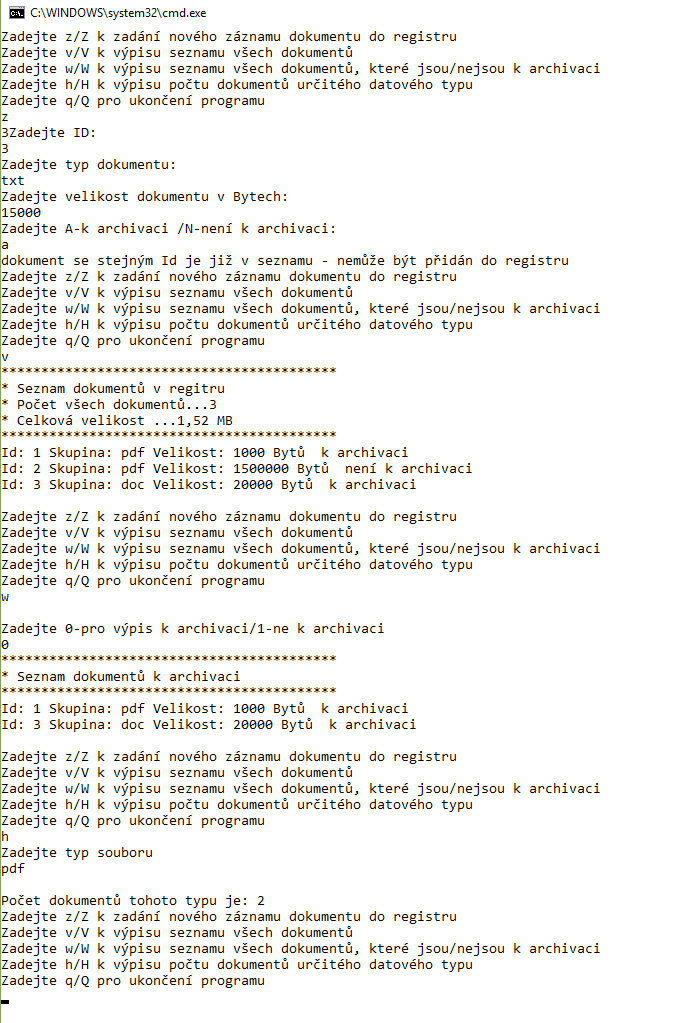 Důležité upozornění !!!!! :Ke splnění úkolu můžete používat pouze oficiální HELP vývojového prostředí. Jakýkoliv pokus o pohyb v složkách, kde není uložen Váš projekt (popsáno níže) nebo pohyb po jiných web stránkách než oficiálním helpu aplikace bude znamenat okamžité ukončení zkoušky a pokud bude hodnocen známkou NEDOSTATEČNĚ !!!V případě shody dvou a více kódů různých studentů budou známkou NEDOSTATEČNĚ hodnoceny všichni majitelé identických kódů.Hodnocení:oop objekty(metody get, konstruktor, specifikátory přístupu)alg - použití průchodu kolekce (foreach), cykly while a podmínky,přehlednost kódu, pojmenování proměnných, komentářechyby a kontrola(try catch) návratové hodnoty metod a práce s nimi – v celém programu !funkčnost aplikace (zpracování metod v Main()), volání metod, komplexnost splnění úkolu, Menu, kód Programu a použití vytvořených objektůZa každou kategorii hodnocení může získat student max. 3 body0b.	nezpracoval
1b.	částečně zpracováno (hrubé chyby, bránící funkčnosti)
2b.	zpracováno s drobnými chybami – částečně mohou být příčinou generování chyb
3b.	zpracováno bez připomínekZnámka:12-11b.	1
10-9b.	2
8-7b.	3
6-5b.	4
<5b.	5Uložení projektuProjekt na konzoli nazvěte Vaše příjmení_2019(např. Novak_2018) Umístění projektu dohodněte před počátkem práce s vyučujícím provádějícím dozor !!!Před koncem práce se ujistěte, že celý projekt je uložen v této složce, na neuložené projekty, nebo částečně uložené nebude brán po době odevzdání zřetel!!!!